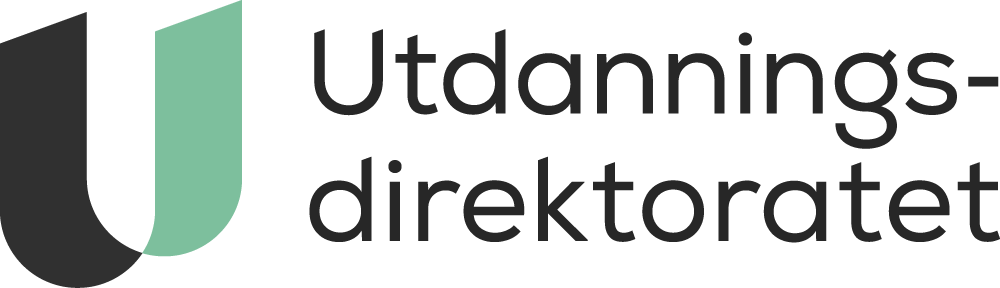 Høring - endring av forskriftsbestemmelser i forskrift til opplæringsloven om krav til kompetanse for lærere i grunnopplæringenUttalelse - Norsk Forbund for Utviklingshemmede
✓ Jeg bekrefter at denne uttalelsen er på vegne av hele oppgitte organisasjon.Forslag til endringer i forskrift til opplæringsloven kapittel 14 - krav til kompetanse ved tilsetting og undervisningAvsender: Avdeling for opplæringsloven1. InnledningDette høringsnotatet er utarbeidet av Utdanningsdirektoratet på oppdrag fra Kunnskaps-departementet. Høringsnotatet inneholder forslag om å fjerne en unntaksbestemmelse i § 14-1 i forskrift til opplæringsloven (forskriften) om opplæring av voksne, samt å legge til en ny bestemmelse i forskriften § 14-10 om studiepoeng. De to forslagene er innbyrdes uavhengige, og behandles derfor separat i dette notatet. Forslagene sendes samtidig på høring av praktiske årsaker.Høringen er åpen for alle, og de som ønsker det kan uttale seg. Forslaget sendes på høring med høringsfrist 28. juni 2019.Vi foreslår at endringen trer i kraft ved kunngjøringen.2. Opplæring av voksne2.1. BakgrunnI Meld. St. 16 (2015 – 2016) Fra utenforskap til ny sjanse – Samordnet innsats for voksnes læring, gikk Regjeringen inn for å oppheve unntaksbestemmelsen i forskrift til opplæringsloven kapittel 14 som åpner for at det kan ansettes lærere uten formell pedagogisk kompetanse til opplæring av voksne.2.2. Gjeldende regelverkOpplæringsloven § 10-1 lyder slik:§ 10-1 Krav om kompetanse ved tilsetjing av undervisningspersonellDen som skal tilsetjast i undervisningsstilling i grunnskolen og i den vidaregåande skolen, skal ha relevant fagleg og pedagogisk kompetanse. Departementet gir nærmare forskrifter om krav til utdanning og praksis for den som skal tilsetjast i undervisningsstillingar på ulike årstrinn og i ulike skoleslag. Opplæringsloven § 4A-5 første ledd lyder slik:§ 4A-5 Kompetansekrav for undervisningspersonell§ 10-1 med tilhøyrande forskrift gjeld tilsvarande for opplæring etter dette kapitlet. Departementet kan gi forskrifter om at ein likevel kan tilsetje personell utan formell pedagogisk kompetanse. Paragraf 4A-5 kom inn i opplæringsloven i 2000. I Ot.prp. nr. 44 (1999 – 2000) fremgår det at «Det er i dag mange utan formell kompetanse som har lang røynsle med å undervise vaksne. Slik røynsle kan i mange tilfelle gi fullgod kompetanse. Departementet meiner at det er viktig å kunne behalde desse ressursane i kurs som er tilrettelagde for vaksne». Det fremgår også at forslaget om adgang til å tilsette personer uten formell faglig og pedagogisk kompetanse langt på vei var en gjeninnføring av ordningen fra før opplæringsloven trådte i kraft.Paragraf 14-1 i forskrift til opplæringsloven lyder slik:§ 14-1 Krav til pedagogisk kompetanse for tilsetjingAlle som skal tilsetjast i undervisningsstilling, må ha pedagogisk bakgrunn i samsvar med krava i rammeplanane for lærarutdanningane med forskrifter, jf. lov 1. april 2005 nr. 15 om universiteter og høyskoler § 3-2 andre ledd, eller ha tilsvarande pedagogisk kompetanse. Til opplæring av vaksne etter opplæringslova § 4A kan det også tilsetjast personar utan formell pedagogisk kompetanse etter første ledd. Føresetnaden er at vedkommande har vesentleg erfaring med opplæring av vaksne og er eigna til undervisning av vaksne. 2.3. Forslag om oppheving av unntaksbestemmelsen for opplæring av voksneBestemmelsen om at personer uten formell pedagogisk kompetanse kan tilsettes for opplæring av voksne ble innført med begrunnelse i et ønske om å beholde verdifull kompetanse. Dette argumentet gjør seg ikke lenger gjeldende i like stor grad, da langt flere av de som underviser voksne i dag har formell pedagogisk kompetanse. I stortingsmelding 16 (2015-2016) Fra utenforskap til ny sjanse signaliserte regjeringen at unntaksbestemmelsen er uheldig, fordi den kan signalisere til potensielle lærere at formell pedagogisk kompetanse ikke blir verdsatt i voksen-opplæringen på tilsvarende måte som i opplæringen for barn og unge.Det faktum at andre ledd i forskriften § 14-1 tas ut, betyr ikke at de som i dag er tilsatt for å undervise voksne ikke lenger anses som kvalifisert. I henhold til forskriften § 14-9 har alle som tidligere har vært kvalifisert for tilsetting i undervisningsstilling, eller som har fått dispensasjon fra tidligere utdanningskrav, fortsatt ha gyldig kompetanse for å bli tilsatt i undervisningsstilling.2.4. Bestemmelsen slik den vil lyde etter endringen§ 14-1 Krav til pedagogisk kompetanse for tilsetjingAlle som skal tilsetjast i undervisningsstilling, må ha pedagogisk bakgrunn i samsvar med krava i rammeplanane for lærarutdanningane med forskrifter, jf. lov 1. april 2005 nr. 15 om universiteter og høyskoler § 3-2 andre ledd, eller ha tilsvarande pedagogisk kompetanse. 	Er dere enig i at bestemmelsen oppheves?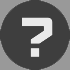 JaNorsk forbund for utviklingshemmede (NFU) er en menneskerettsorganisasjon, som arbeider for full deltakelse og likeverd, og mot diskriminering. NFU skal ivareta interessen til mennesker med utviklingshemning og deres familier, overfor sentrale, regionale og lokale myndigheter. NFU har ca. 8500 medlemmer.NFU støtter forslaget om å oppheve § 14-1 andre ledd i forskrift til opplæringsloven, om unntak fra kompetansekrav for undervisning av voksne. Selv om mange av de som gir undervisning til voksne i dag har formell pedagogisk utdanning, opplever våre medlemmer også at opplæringen gis av personell uten formell pedagogisk utdanning. Ufaglærte undervisere kan være flinke, men det er uheldig å basere seg på at den voksne har «flaks» med hensyn til kompetansen hos den som skal gi opplæringen. For å sikre at den voksne får et faglig tilfredsstillende tilbud om voksenopplæring mener vi derfor at det er helt nødvendig at det stilles samme krav til formell pedagogisk kompetanse i voksenopplæringen som i grunnskolen og i videregående opplæring.Vi støtter også Utdanningsdirektoratets argument om at manglende krav om formell pedagogisk kompetanse gir inntrykk av at kompetansen ikke verdsettes i voksenopplæringen, på samme måte som i opplæringen for barn og unge. At kompetansen nå blir mer verdsatt kan bidra til at flere kompetente fagpersoner ønsker å jobbe med voksenopplæring, slik at opplæringstilbudet for de voksne blir faglig styrket.3. Faglige krav for tilsetting og undervisning3.1. BakgrunnI lov om høyere yrkesfaglig utdanning (fagskoleloven) ble det i 2018 innført studiepoeng for fagskoleutdanning. I kapittel 14 i forskriften stilles det krav om et bestemt antall studiepoeng for tilsetting og undervisning. Tidligere var det bare universiteter og høyskoler som tildelte studiepoeng, og derfor ble begrepet studiepoeng ikke nærmere definert i forskrift til opplærings-loven. For å presisere at kravene om studiepoeng etter kapittel 14 i forskriften gjelder universitet- eller høyskoleutdanning, og at studiepoeng fra fagskole ikke er omfattet, foreslås det en ny bestemmelse. 3.2. Gjeldende regelverkI tillegg til pedagogisk kompetanse kreves det etter forskriften kapittel 14 også faglig kompetanse. Dette er uttrykt gjennom krav om et visst antall studiepoeng fra universitet eller høyskole. Det stilles ulike krav til studiepoeng for forskjellige fag og trinn. Før ordningen med studiepoeng ble innført brukte universiteter og høyskoler benevnelser som f.eks. vekttall og årsenheter. Det følger av forskriften § 14-10 at der det er fastsatt krav om et bestemt antall studiepoeng, skal tilsvarende omfang av høyere utdanning som ikke er fastsatt i studiepoeng regnes for å oppfylle kravet. Med andre ord kan personer som har høyere utdanning benevnt som for eksempel vekttall eller årsenheter, eller som har utenlandsk utdanning, også oppfylle kravet om studiepoeng. Det er imidlertid klart at forskriftens krav om studiepoeng gjelder universitets- eller høyskoleutdanning, da dette var den eneste form for studiepoeng som fantes før det ble innført studiepoeng for fagskoleutdanning. 4. Forslag om endring av bestemmelse om studiepoengDet foreslåtte tillegget til forskriften § 14-10 er utelukkende en presisering av gjeldende krav, og innebærer ingen realitetsendring. Bestemmelsen medfører ikke en skjerping av kravene, men foreslås inntatt som informasjon til skoleeiere og søkere til undervisningsstillinger. For å unngå uklarheter og misforståelser om hvilken type studiepoeng som kvalifiserer for tilsetting og under-visning, er det ønskelig med en presisering i forskrifts form. 4.1. Bestemmelsen slik den vil lyde etter endringen§ 14-10 Om studiepoengMed studiepoeng er det meint dokumentasjon på beståtte studier frå universitet/høgskole. Der det i forskrifta er krav om eit bestemt tal med studiepoeng, skal tilsvarande omfang av utdanning frå universitet/høgskole som ikkje er fastsett i studiepoeng, reknast for å tilfredsstille kravet. 	Synes dere bestemmelsen er oppklarende og gjør det tydelig at det kreves studiepoeng fra universitet eller høyskole?Ikke angitt ja/neiIngen kommentar fra instansen



Vennlig hilsen


Dokumentet er elektronisk godkjent.StatusInnsendt til Utdanningsdirektoratet
Innsendt og bekreftet av instansen via: ingvild@nfunorge.orgInnsendt avIngvild ØsterbyInnsenders e-post:ingvild@nfunorge.orgInnsendt dato21.06.2019Hvilken organisasjon?:Norsk Forbund for Utviklingshemmede
Organisasjon (Privat)StillingJuridisk rådgiverBente Barton Dahlberg
divisjonsdirektørHilde Austad
avdelingsdirektør